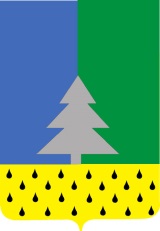 Советский районХанты-Мансийский автономный округ – ЮграАдминистрация сельского поселения Алябьевский«12» августа  2021  г.                                                                                                   № 140Об утверждении Правил рассмотрения предложений о присвоении имен граждан, наименований исторических событий улицам, площадям, муниципальным учреждениям сельского поселения Алябьевский и иным объектам         В  соответствии с Федеральным  законом  от 06.10.2003 № 131-ФЗ «Об общих принципах организации местного самоуправления в Российской Федерации», Уставом сельского поселения Алябьевский, в целях сохранения памяти о выдающихся гражданских и исторических событиях, внесших существенный вклад и оказавших положительное влияние на развитие Российской Федерации, Ханты-Мансийского автономного округа-Югры, Советского района, сельского поселения Алябьевский:Утвердить Правила рассмотрения предложений о присвоении имен граждан, наименований исторических событий улицам, площадям, муниципальным учреждениям сельского поселения Алябьевский и иным объектам согласно приложению к настоящему постановлению.  Опубликовать настоящее постановление в периодическом издании органов местного самоуправления в бюллетене «Алябьевский вестник» и разместить на официальном сайте администрации сельского поселения Алябьевский в сети Интернет. Настоящее постановление вступает в силу со дня его официального опубликования. Контроль за исполнением настоящего постановления оставляю за собой. Глава сельского поселения Алябьевский                                                        Ю.А. Кочурова  Приложениек постановлению администрации сельского поселения Алябьевскийот «12» августа 2021  г. № 140Правила рассмотрения  предложений о присвоении имен граждан, наименований исторических событий улицам, площадям, муниципальным учреждениям сельского поселения Алябьевский(далее по тексту – Правила)Общие положения Настоящие Правила устанавливают порядок рассмотрения  предложений  о присвоении имен граждан, наименований исторических событий улицам, площадям,  муниципальным учреждениям сельского поселения Алябьевский и иным объектам (далее по тексту – Почетное наименование).Присвоение Почетного наименования осуществляется в целях признания заслуг, сохранения памяти о выдающихся гражданах, в том числе героях Великой Отечественной  войны 1941-1945 годов, исторических событиях, внесших существенный вклад и оказавших положительное влияние на развитие Российской Федерации, Ханты-мансийского автономного округа – Югры, Советского района, сельского поселения Алябьевский (далее по тексту – гражданин).  Инициаторами присвоения Почетного наименования могут выступать органы государственной власти, органы местного самоуправления, организации, инициативные группы граждан численностью не менее 30 человек (далее по тексту – Инициатор).  Основанием присвоения Почетного наименования являются: наличие официально признанных достижений гражданина в государственной, общественной, политической, военной, производственной деятельности, в науке, технике, литературе, образовании, искусстве, культуре, сорте, а также особого вклада в определенную сферу деятельности, принесшего пользу сельскому поселению Алябьевский, Советскому району, Ханты-Мансийскому автономному округу – Югре, Российской Федерации; значимость исторического события в истории сельского поселения Алябьевский, Советского района, Ханты-Мансийского автономного округа-Югры, Российской Федерации. В память о гражданине его имя может быть присвоено одному учреждению сельского поселения Алябьевский. Присвоение имени гражданина производится при жизни, с письменного согласия указанных лиц, или посмертно. Срок присвоения имени гражданина, которое предлагается увековечить посмертно, не может быть ранее: 5 лет после смерти гражданина, за исключением случая, указанного в подпункте 2 настоящего пункта;3 года после смерти героя Великой Отечественной войны 1941-1945 годов. В память об историческом событии его наименование может быть присвоено на территории сельского поселения Алябьевский только одной улице, площади или иному объекту. Срок присвоения наименования исторического события, которое предлагается увековечить, не может быть ранее 10 лет после исторического события.Уполномоченным органом по обеспечению присвоения почетного наименования является администрация сельского поселения Алябьевский (далее по тексту – Уполномоченный орган). Порядок рассмотрения предложений о присвоении Почетного наименования Инициатор вносит предложение о присвоении Почетного наименования в Уполномоченный орган. К предложению о присвоении Почетного наименования Инициатор прилагает следующие документы:пояснительная записку; выписку из протокола общего собрания  работников или решения коллегиального органа, за исключением инициативной группы граждан;копии архивных или иных документов, подтверждающих достоверность заслуг гражданина, имя которого предлагается увековечить, исторического события;согласие гражданина, имя которого предлагается увековечить, членов семьи (родителей, супругов, детей, внуков или иных родственников) в случае смерти гражданина; протокол схода, собрания или конференции граждан, результаты опроса граждан и (или) подписные листы инициативной группы граждан. Уполномоченный орган не позднее 5 рабочих дней со дня регистрации предложения о присвоении Почетного наименования осуществляет проверку документов, представленных Инициатором, на соответствие  пункту 2.2. настоящего раздела.  Уполномоченный орган в течение 1 рабочего дня после окончания проверки, указанной в пункте 2.3. настоящего раздела: направляет документы, представленные Инициатором, в комиссию по рассмотрению предложений о присвоении имен граждан, наименований исторических событий улицам, площадям, муниципальным учреждениям сельского поселения Алябьевский  и иным объектам (далее по тексту – Комиссия) в случае их соответствия пункту 2.2. настоящего раздела; возвращает документы, представленные Инициатором, в случае их несоответствия пункту 2.2. настоящего раздела с предложением устранения выявленных недостатков. В случае, указанном в подпункте 2 пункта 2.4. настоящего раздела, после  устранения выявленных недостатков Инициатор вправе обратиться с предложением  о присвоении Почетного наименования повторно.  Комиссия в течение 15 рабочих дней со дня регистрации предложения о присвоении Почетного наименования рассматривает документы, представленные  Инициатором, на соответствие условиям, указанным в пунктах 1.4. – 1.9. раздела 1 настоящих правил.  В случае соответствия документов, представленных Инициатором,  условиям, указанным в пунктах 1.4. - 1.9. раздела 1 настоящих Правил, Комиссия принимает решение о согласовании предложения о присвоении Почетного наименования.  В случае несоответствия  документов, представленных Инициатором,  условиям, указанным в пунктах 1.4 – 1.9. раздела 1 настоящих правил, Комиссия принимает решение  об отказе в согласовании предложения о присвоении Почетного наименования.  Протокол заседания Комиссии должен содержать решение Комиссии о согласовании предложений о присвоении Почетного наименования или об отказе в их  согласовании с обоснованием причин такого отказа. Комиссия в течение 1 рабочего дня со дня заседания Комиссии направляет протокол заседания в Уполномоченный орган.  Уполномоченный орган в течение 1 рабочего дня со дня поступления протокола заседания Комиссии направляет его главе сельского поселения Алябьевский.Глава сельского поселения Алябьевский дает поручение заместителю главы сельского поселения Алябьевский поручение о присвоении Почетного наименования в порядке, установленном действующим законодательством, муниципальными правовыми актами органов местного самоуправления сельского поселения Алябьевский. Положение о работе Комиссии и состав Комиссии утверждены в приложении к настоящим Правилам, являющимся их неотъемлемой частью. Приложение к  Правилам рассмотрения предложений о присвоении имен граждан, наименований исторических событий улицам, площадям, муниципальным учреждениям сельского поселения Алябьевский и иным объектамПоложение о работе комиссии по рассмотрению предложений о присвоении имен граждан, наименований исторических событий улицам, площадям, муниципальным учреждениям сельского поселения Алябьевский  и иным объектам (далее по тексту – Комиссия)1.Общие положения
1.1.Настоящее Положение определяет порядок работы Комиссии.1.2. В своей работе Комиссия руководствуется Конституцией Российской Федерации, Федеральным законом от 6 октября 2003 года № 131-ФЗ «Об общих принципах организации местного самоуправления в Российской Федерации», Уставом сельского поселения Алябьевский, муниципальными правовыми актами органов местного самоуправления сельского поселения Алябьевский. 
2.Цели и задачи Комиссии
             2.1.Комиссия создается с целью рассмотрения предложений, заявлений, ходатайств о присвоении имен граждан, наименований исторических событий улицам, площадям, муниципальным учреждениям сельского поселения Алябьевский  и иным объектам.2.2. Комиссия собирается в течение 3 рабочих дней с момента поступления пакета документов из Уполномоченного органа. 2.3.Основными задачами Комиссии являются:
полное, своевременное и объективное рассмотрение предложений;
принятие решения о возможности и целесообразности присвоения имени граждан, наименований исторических событий улицам, площадям, муниципальным учреждениям сельского поселения Алябьевский  и иным объектам в целях увековечивания памяти. 3. Порядок работы Комиссии
3.1. Заседания комиссии проводятся по мере поступления предложений о присвоении имен граждан, наименований исторических событий улицам, площадям, муниципальным учреждениям сельского поселения Алябьевский  и иным объектам 3.2.Комиссия осуществляет следующие полномочия:
 	- рассматривает представленное предложение и прилагаемые материалы, указанные в пунктах 1.4. – 1.9. раздела 1 Правил; - проверяет полноту и надлежащее оформление представленных документов.3.3. Заседание Комиссии ведет председатель Комиссии, а в его отсутствие - заместитель председателя Комиссии.3.4. Заседание Комиссии считается правомочным, если на нем присутствует 2/3 ее членов.3.5. Решение Комиссии принимается большинством голосов присутствующих на заседании Комиссии путем открытого голосования. В случае равенства голосов, голос председательствующего является решающим.3.6. Решение Комиссии оформляется протоколом, который подписывает председатель (либо председательствующий) и секретарь Комиссии. Указанные в пункте 3.2.  настоящего Положения материалы являются неотъемлемой частью протокола.3.7. Решение  Комиссии вместе с протоколом заседания направляются в Уполномоченный орган  в течение 1 рабочего дня со дня заседания Комиссии. 3.8.Полномочия председателя Комиссии: - осуществляет общее руководство деятельностью Комиссии;-председательствует на заседаниях Комиссии и организует ее работу;-дает поручения членам Комиссии;-подписывает протокол заседания Комиссии;-назначает дату и время заседания Комиссии;-участвует в голосовании по рассматриваемым Комиссией вопросам;- имеет преимущественное право при равном количестве присутствующих членов Комиссии при принятии решения.3.9. Секретарь Комиссии:- принимает меры по организационному обеспечению деятельности Комиссии;- своевременно извещает членов Комиссии и приглашенных лиц о дате, времени и месте проведения заседания Комиссии; -ведет и оформляет протокол заседаний Комиссии;-представляет документы членам Комиссии для ознакомления;- ведет делопроизводство Комиссии и выполняет иные полномочия, необходимые для обеспечения деятельности Комиссии.4.Состав Комиссии   4.1. Председатель – заместитель главы сельского поселения Алябьевский;заместитель председателя  -  главный специалист по юридическим вопросам администрации сельского поселения Алябьевский;секретарь – ведущий специалист администрации сельского поселения Алябьевский.4.2. Члены Комиссии: - член постоянной  комиссии по социальным вопросам Совета депутатов сельского поселения Алябьевский (по согласованию);- председатель Совета ветеранов войны и труда сельского поселения Алябьевский;- член Молодежного совета при главе сельского поселения Алябьевский (по согласованию).      ПОСТАНОВЛЕНИЕ